Autor výukového materiálu: Petra MajerčákováDatum vytvoření výukového materiálu: listopad 2012Ročník, pro který je výukový materiál určen: VIIVzdělávací oblast: Člověk a přírodaVzdělávací obor: PřírodopisTématický okruh: ZoologieTéma: Dalton - ObojživelníciAnotace: Pracovní list slouží žákům k opakování probraného učiva. Úkoly jsou střídány tak, aby opakování bylo zajímavé – doplňování, přesmyčka, křížovka. Žáci pracují samostatně, ve dvojicích případně ve skupině. Na konci hodiny probíhá společná kontrola a oprava, případně diskuse. Součástí daltonu je i krátké sebehodnocení.Zdroje:Testy a laboratorní práce z přírodopisu – Zdeněk Martinec, Václav Ducháč, SPN Praha 2004, ISBN 80-7235-255-5Učební úlohy z biologie – Věra Čížková a kolektiv, nakladatelství Olomouc 2003, ISBN 80-7182-164-0Přírodopis 7 – Věra Čabradová, František Hasch, Jaroslav Sejpka, Ivana Vaněčková, FRAUS 2005, ISBN 80-7238-424-4 Přírodopis II – L.J.Dobroruka, N. Gutzerová, L.Havel, T.Kučera, Z. Třeštíková, SCIENTIA 1998, ISBN 80-7183-302-9 Přírodopis 7 – pracovní list – Jaroslav Jurčák, Jiří Froněk a kol., Prodos, 1998, ISBN 80-7230-017-2Přírodopis 7 – pracovní sešit – Mgr. Věra Čabradová, RNDr. František Hasch, Mgr. Jaroslav Sejpka, Mgr. Ivana Vaněčková, FRAUS 2005, ISBN 80-7238-425-2Autorem materiálu a všech jeho částí, není-li uvedeno jinak, je Petra Majerčáková.Tvorba materiálu je financována z ESF a státního rozpočtu ČR.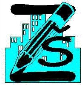 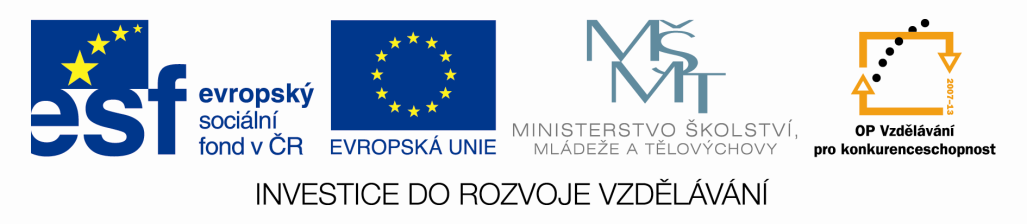 Dalton - OBOJŽIVELNÍCIJméno:                                                                                                                           datum:Najdi názvy žab a napiš je do řádků pod skrývačku:__________________________________________________________________________________________________________________________________________________________________Pojmenuj naše obojživelníky podle charakteristických znaků. Doplň text.Ozvučné měchýřky v koutcích úst mají samečkové_______________________________.Pestře zbarvené břicho a bradavičnatou kůži mají_______________________________.Zavalité tělo a krátké nohy má ______________________________________________Přísavné terčíky na koncích prstů má _________________________________________Vysoký hřeben v době rozmnožování má sameček ______________________________.Černou kůži se žlutými skvrnami má _________________________________________.Rozděl uvedené zástupce našich žab podle způsobu života:kuňka žlutobřichá, rosnička zelená, ropucha obecná, skokan zelený, skokan hnědýMají pulci obojživelníků vyvinutou postranní čáru?A, ano                                         B, ne                                          C, jen někteříStručně vysvětli, k čemu postranní čára slouží:______________________________________________________________________________________Roztřiď uvedené obojživelníky na ocasaté a bezocasé a zapiš je do tabulky.ropucha obecná, čolek karpatský, skokan zelený, mlok skvrnitý, rosnička zelená, skokan hnědý, čolek velkýMloci a čolci jsou u nás ________________________________. Chybějící slovo získáš vyřešením křížovky.SEBEHODNOCENÍ:KYSKOCHYPUROSKUŇROKYNINIČKAvodnípozemnístromovéocasatíbezocasíNaše největší žábaDruhový název mlokaCo mají žáby mezi prsty zadních končetin?Co mají samci čolku v době rozmnožování na hřbetě?Samečci některých žab mají ozvučné _______________Jak nazýváme způsob oplození u žab?Jak se jmenují larvy obojživelníků?